系 列 推 荐达尔梅尔传奇系列（The Dallmayr Saga Trilogy）作者简介：丽莎·格拉芙（Lisa Graf）出生于帕绍（Passau）。她曾在慕尼黑和西班牙南部生活过，现在定居在巴伐利亚州的贝希特斯加登地（Berchtesgadener Land）。“达尔梅尔传奇系列”畅销33万余册。第一部作品《达尔梅尔——美好生活的梦想》就广受欢迎，销量超过19.5万册，位列《明镜》畅销书榜第三位，在榜21周，被评为：“成就非凡，娱乐性强”。在第二部作品中，她带我们回到了上世纪末的慕尼黑，卷入家族生意奇妙迷人的世界，位列《明镜》畅销书榜第一位，在榜8周，销量超9万册。系列第三部为大结局，于2023年11月出版，现销量已超过4万5千册，位列《明镜》畅销书榜第4位。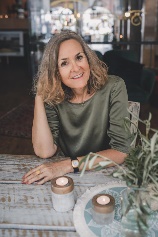 中文书名：《达尔梅尔——美好生活的梦想》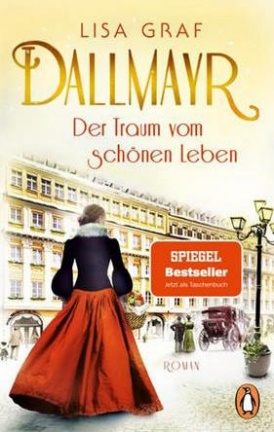 英文书名：Dallmayr: Dreaming of the Good Life德文书名：Dallmayr. Der Traum vom schönen Leben作    者：Lisa Graf出 版 社：Penguin Random House Verlagsgruppe GmbH代理公司：ANA/Lauren页    数：640页出版时间：2021年11月代理地区：中国大陆、台湾审读资料：电子稿类    型：历史小说版权已售：匈牙利 (Kossuth)内容简介：娓娓道来，优美动人：一部关于达尔梅尔熟食店奇迹崛起的传奇！1897年，慕尼黑。安东（Anton）和特蕾泽·兰德尔科弗（Therese Randlkofer）在迪纳尔大街（Dienerstraße）经营的达尔梅尔熟食店备受食客喜爱。富裕的人可以品尝到精致奢华的巧克力、味道甜如蜂蜜的水果和美味的咖啡，而没什么钱的人则可以望着装饰华丽的橱窗，憧憬着美好的生活。人人都想在达尔梅尔买东西。然而，家族族长安东突然去世，有着辉煌未来的家族生意骤然间变得岌岌可危。仅仅几天后，弟弟麦克斯（Max）就开始谋划着接手这如火如荼的生意。特蕾泽决心不能坐以待毙，控制住了局面，却不知道自己的家庭也隐藏着不少秘密。中文书名：《达尔梅尔——镀金时代的黎明》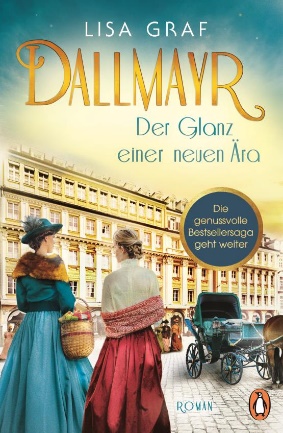 英文书名：Dallmayr: Dawn of a Gilded Age德文书名：Dallmayr. Der Glanz einer neuen Ära作    者：Lisa Graf出 版 社：Penguin Random House Verlagsgruppe GmbH代理公司：ANA/Lauren页    数：544页出版时间：2022年11月代理地区：中国大陆、台湾审读资料：电子稿类    型：历史小说版权已售：匈牙利 (Kossuth)内容简介：低调的乐趣：揭开达尔梅尔熟食店崛起故事新篇章1905年，慕尼黑。特蕾泽·兰德尔科弗（Therese Randlkofer）手艺专业，把世界各地的美味佳肴做给德国人品尝。来自加那利群岛新鲜采摘的水果、来自瑞士的上等坚果脆片和来自法国的金黄色薰衣草蜂蜜等摆满了达尔梅尔熟食店的陈列柜。但是，难缠的小叔子麦克斯依然是最大的竞争对手，擅长在家族内部制造冲突，尤其是在特蕾泽自己已经长大成人的孩子们中间挑起事端。可如今特蕾泽又比以往任何时候都更需要孩子们的帮助：为了确保家族生意的未来，她做出了一个会产生深远影响的决定——甚至可能会导致她失去一切……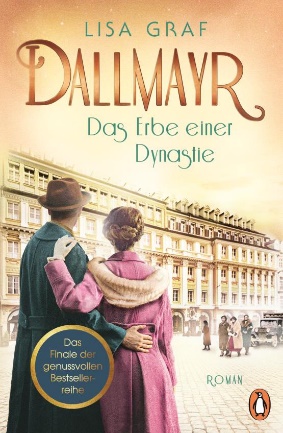 中文书名：《达尔梅尔——辉煌未来的使者》英文书名：Dallmayr: Sent of a Glorious Future德文书名：Dallmayr. Das Erbe einer Dynastie作    者：Lisa Graf出 版 社：Penguin Random House Verlagsgruppe GmbH代理公司：ANA/Lauren页    数：544页出版时间：2023年11月代理地区：中国大陆、台湾审读资料：电子稿类    型：历史小说版权已售：匈牙利 (Kossuth)内容简介：期待已久的畅销书传奇大结局 1933年，慕尼黑。洛特·兰德尔科弗（Lotte Randlkofer）热切地盼望，位于迪纳尔大街（Dienerstraße）的达尔梅尔熟食店里有朝一日能弥漫咖啡的香味。漂洋过海来到汉堡和不来梅的上等咖啡豆，现在也应该在慕尼黑展现它们的魔力。达尔梅尔将拥有自己的混合咖啡。来自法国和瑞士的精美巧克力入口即化，就像柔软的黄油，如果再搭配咖啡的坚果香味，没有什么能更让人回味无穷的了。洛特确信，这正是她的婆婆特蕾泽对 达尔梅尔的期望。但是，身为一家之长特蕾泽·兰德尔科弗（Therese Randlkofer）的继承人并继承其遗志是一个沉重的负担，而德国的未来也难以预料。洛特怀疑，已经席卷慕尼黑的恐怖很快就会蔓延到整个德国。感谢您的阅读！请将反馈信息发至：版权负责人Email：Rights@nurnberg.com.cn安德鲁·纳伯格联合国际有限公司北京代表处北京市海淀区中关村大街甲59号中国人民大学文化大厦1705室, 邮编：100872电话：010-82504106, 传真：010-82504200公司网址：http://www.nurnberg.com.cn书目下载：http://www.nurnberg.com.cn/booklist_zh/list.aspx书讯浏览：http://www.nurnberg.com.cn/book/book.aspx视频推荐：http://www.nurnberg.com.cn/video/video.aspx豆瓣小站：http://site.douban.com/110577/新浪微博：安德鲁纳伯格公司的微博_微博 (weibo.com)微信订阅号：ANABJ2002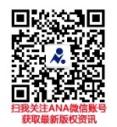 